Su Blackwell is an artist and art director, working predominantly within the realm of paper. Su Blackwell Studio Ltd. was set up in 2011.Su has exhibited her exquisite work extensively, and is currently working from her studio in London on an ‘illustrated book of fairy tales’, which will be published this October. ”I often work within the realm of fairy-tales and folk-lore. I began making a series of book-sculpture, cutting-out images from old books to create three-dimensional diorama’s, and displaying them inside wooden boxes”.”For the cut-out illustrations, I tend to lean towards young-girl characters, placing them in haunting, fragile settings, expressing the vulnerability of childhood, while also conveying a sense of childhood anxiety and wonder. There is a quiet melancholy in the work, depicted in the material used, and choice of subtle colour.”Paper has been used for communication since its invention; either between humans or in an attempt to communicate with the spirit world. I employ this delicate, accessible medium and use irreversible, destructive processes to reflect on the precariousness of the world we inhabit and the fragility of our life, dreams and ambitions.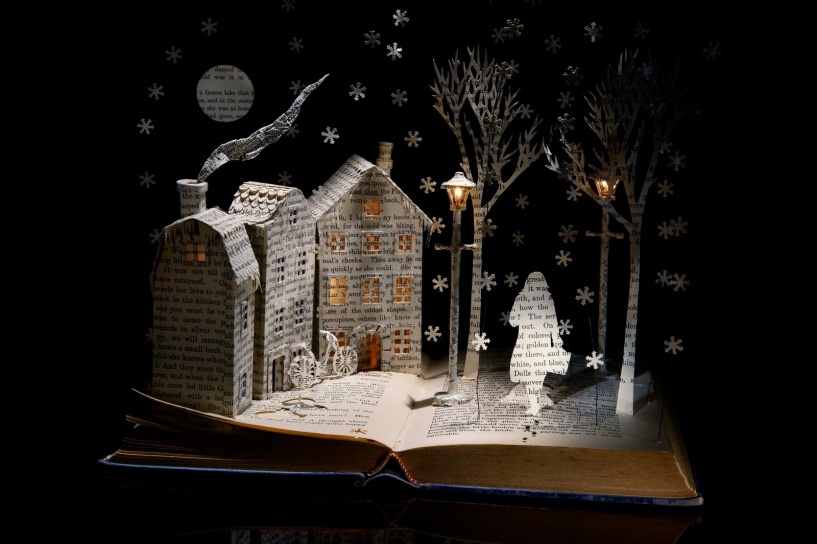 